موضوع التاريخ و الجغرافيا شعبة آداب و فلسفة بكالوريا 2011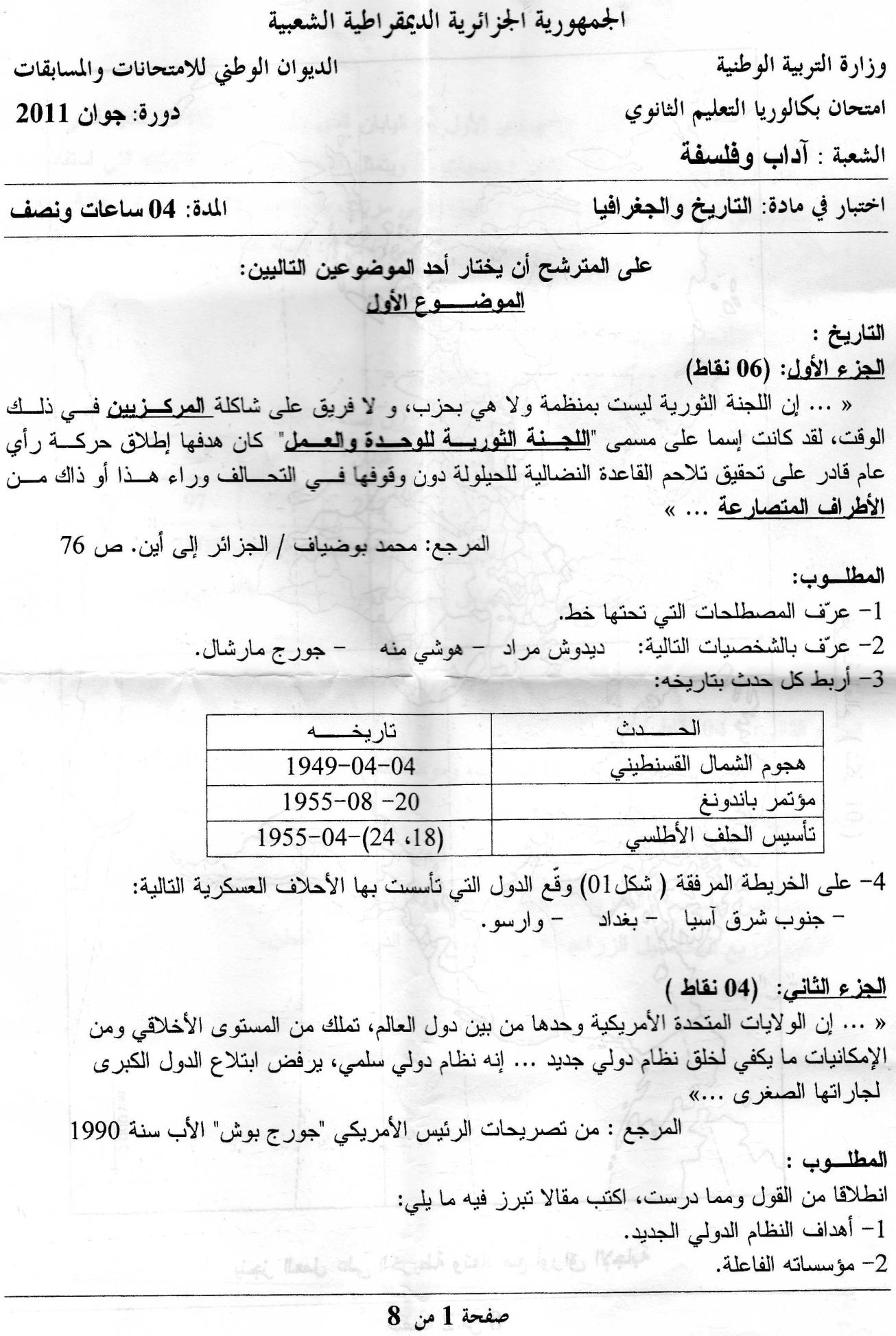 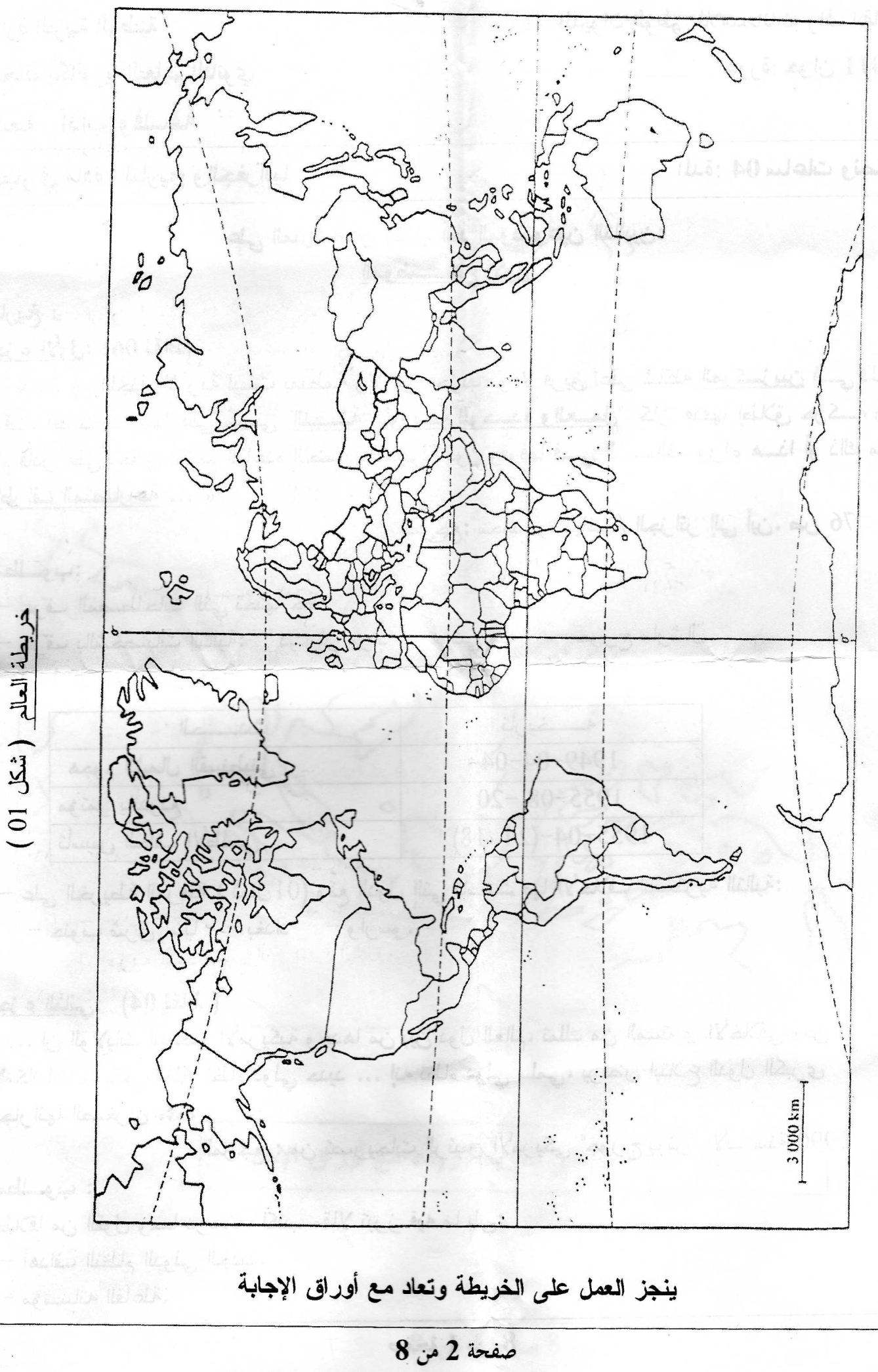 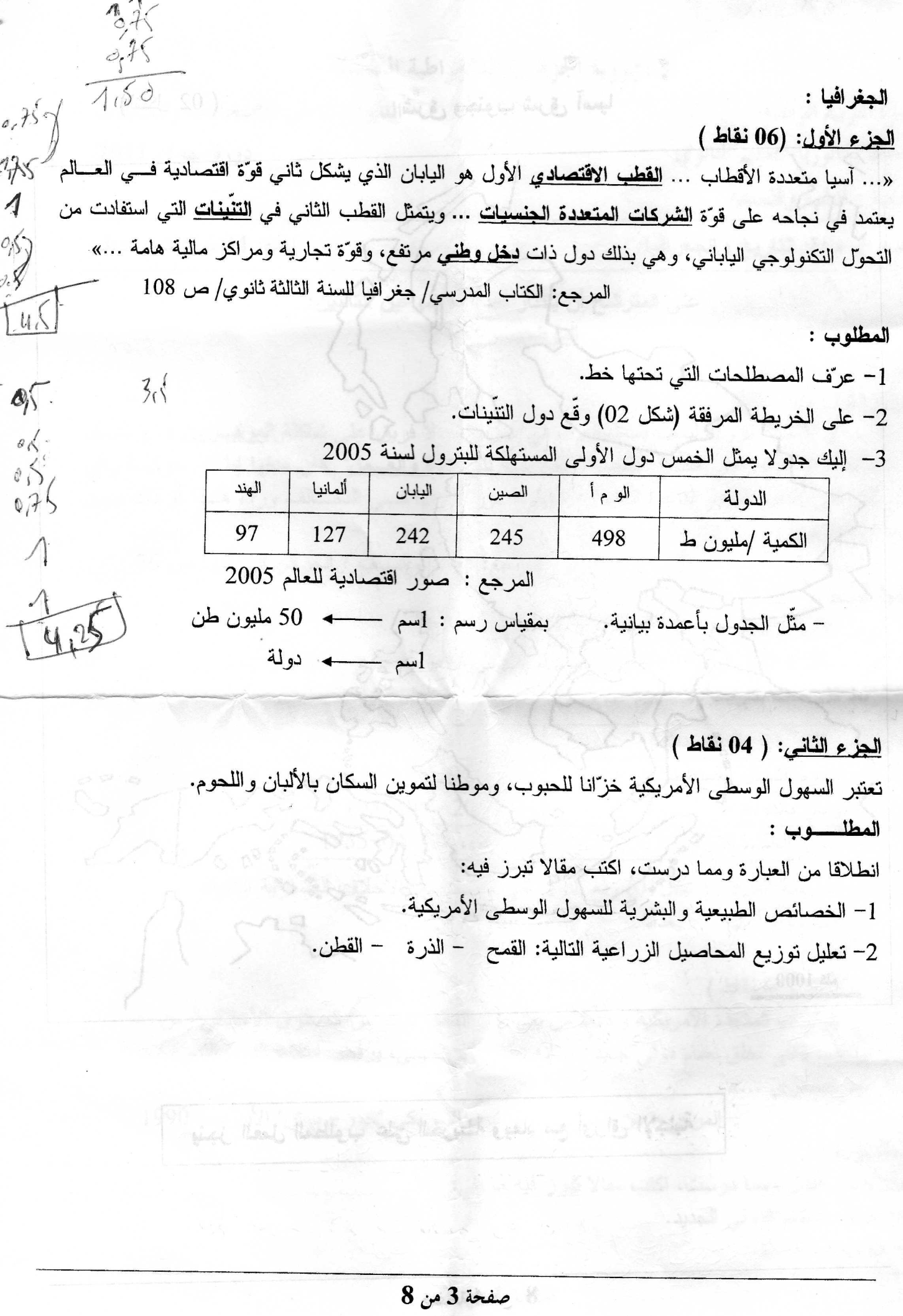 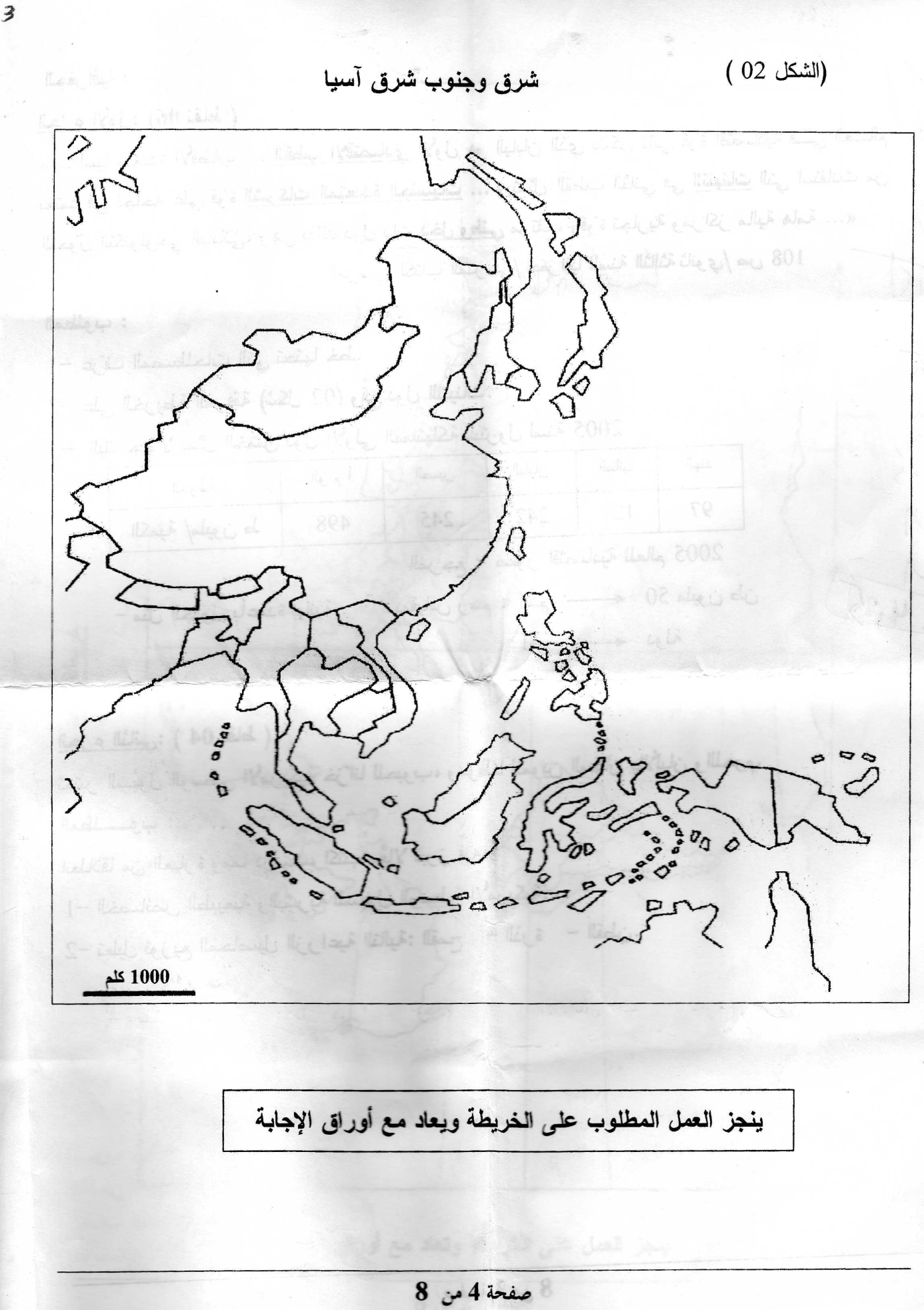 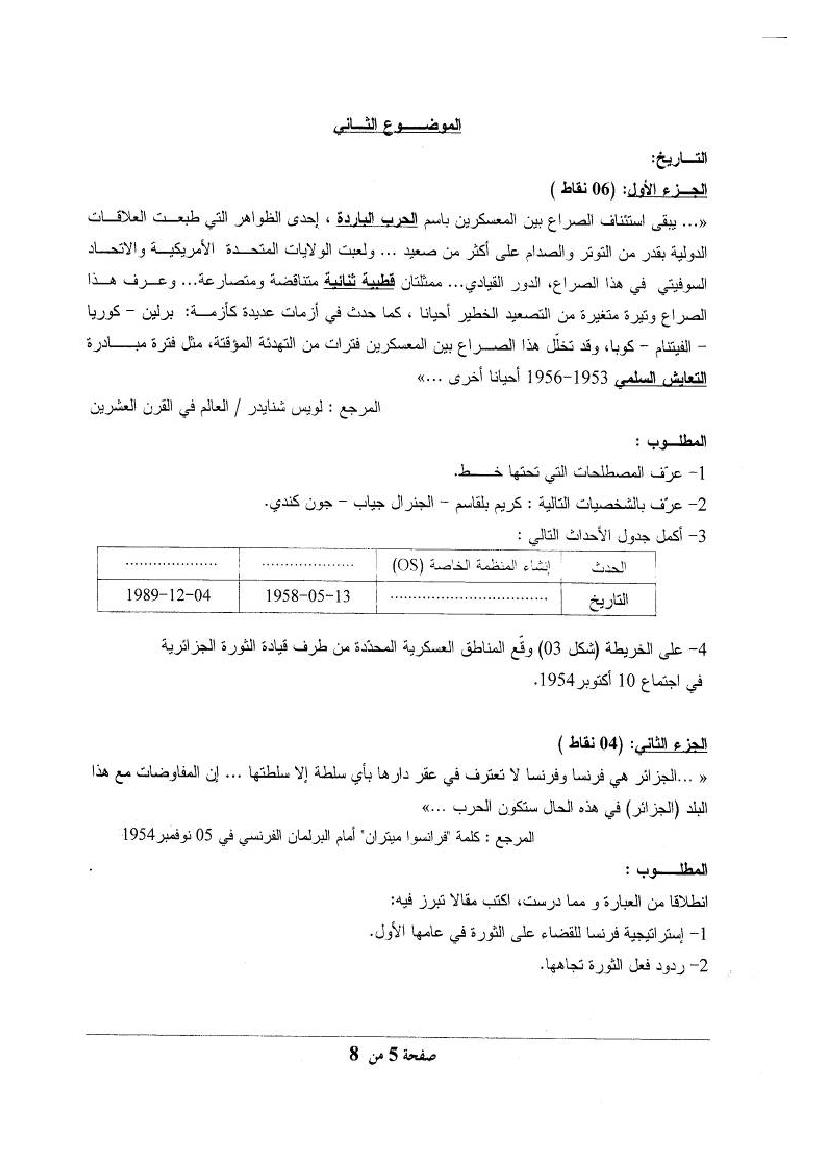 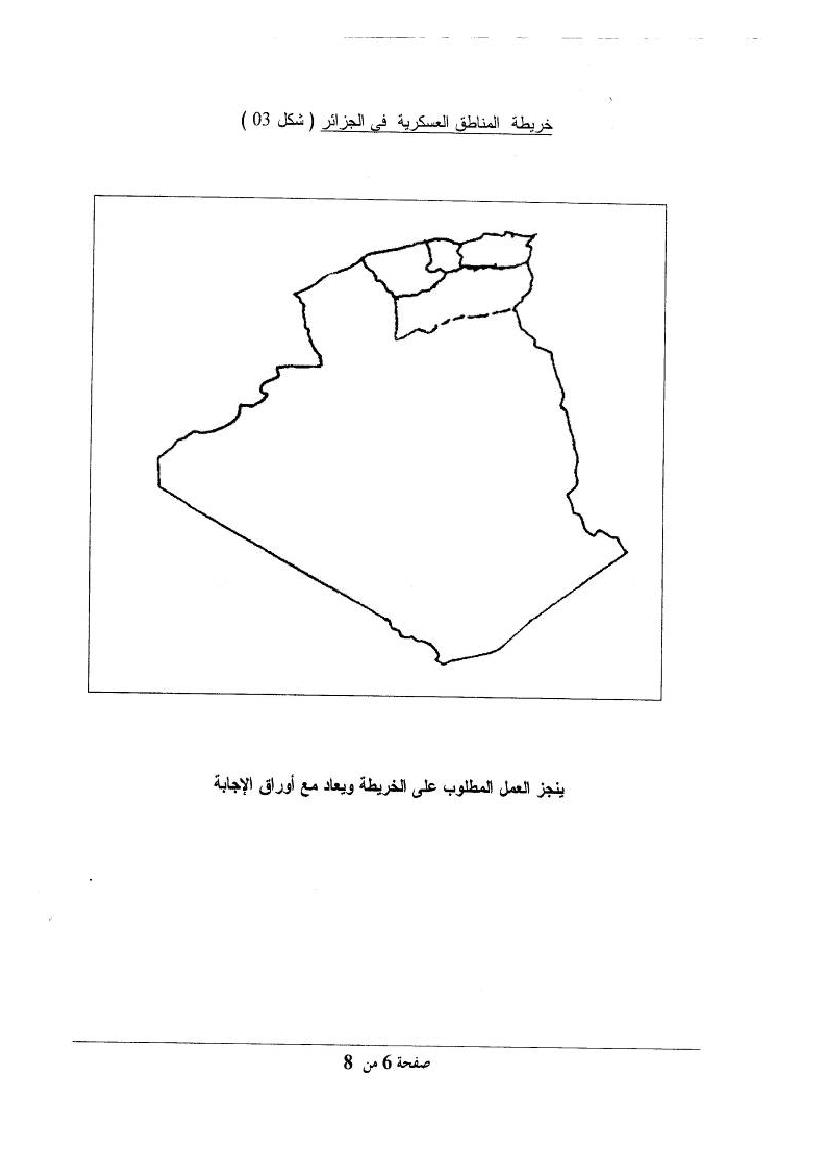 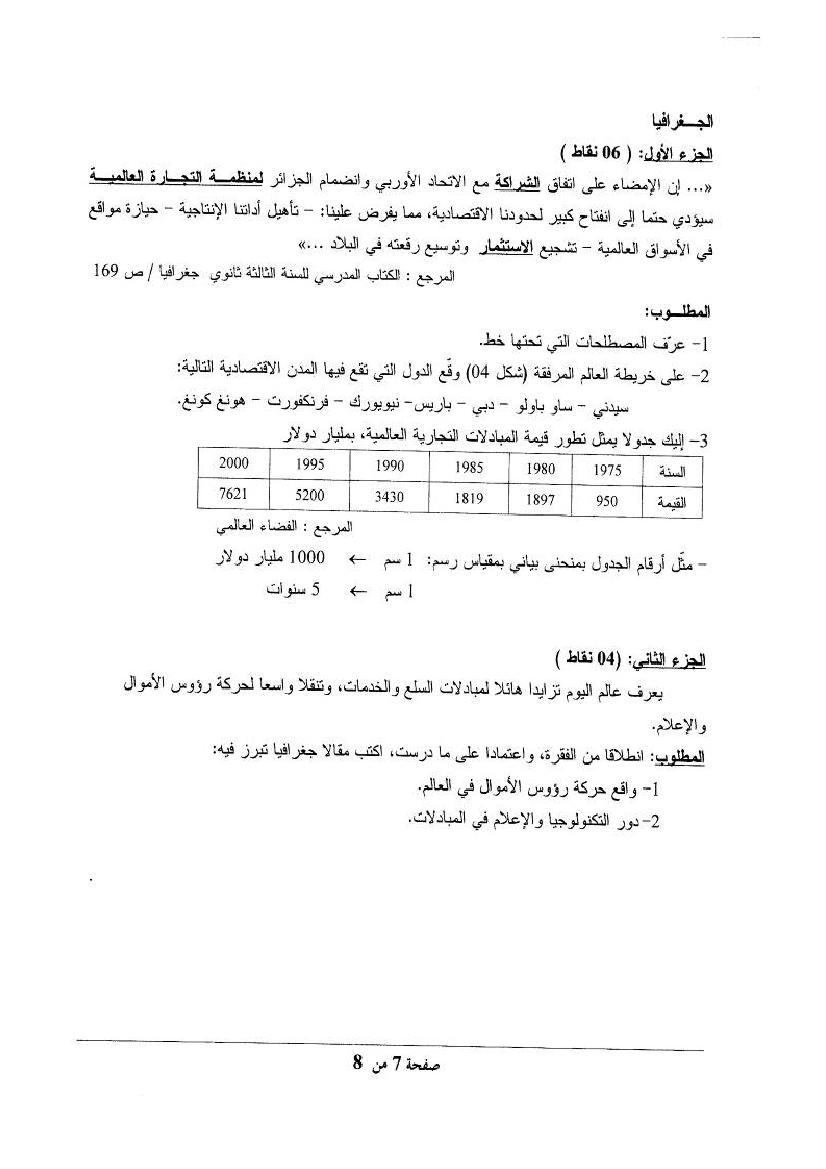 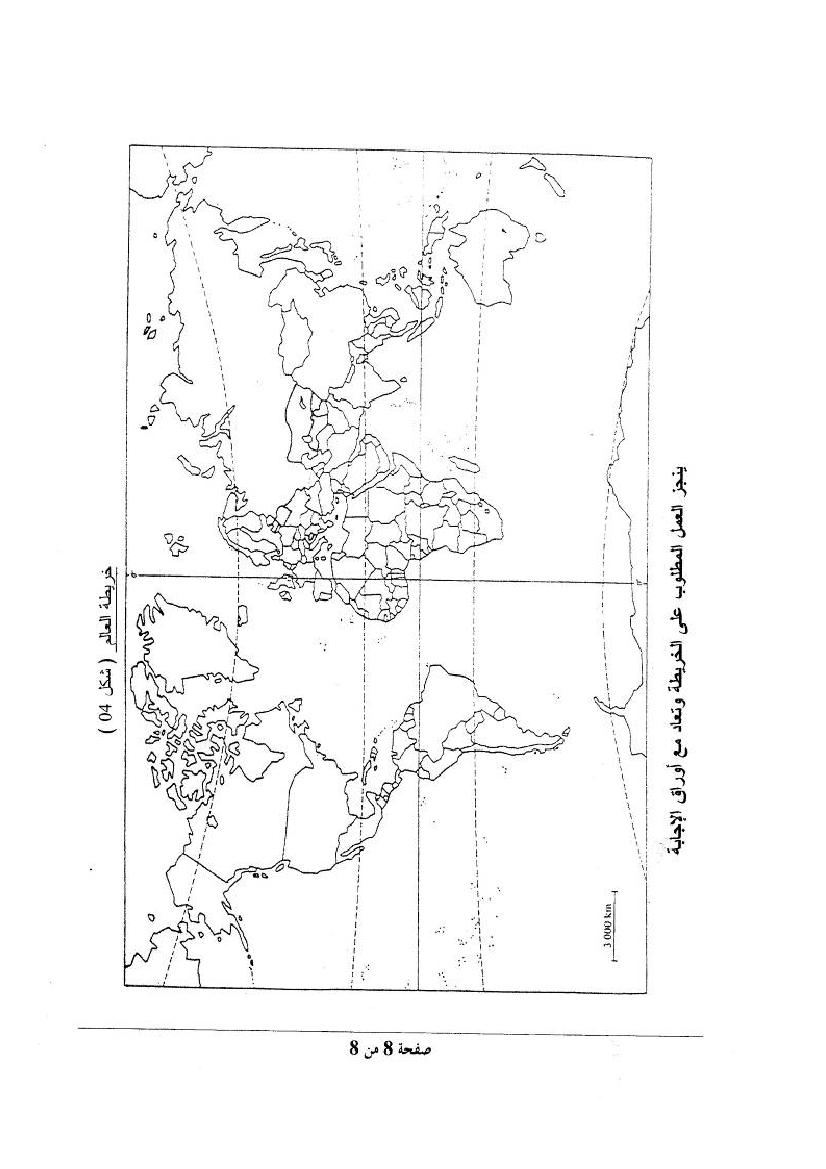 